Early Medical Assessment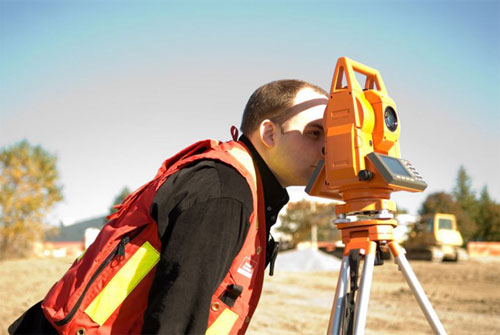 Surveying InstrumentsProfessional Equipment Wholesaling  SAWIC Code 473301Surveying Instruments Dear Doctor: This form will take up to 5 minutes to complete. Please review each task the worker undertakes (both picture and written description) and tick whether or not the worker can complete this task. If modification required, please leave comments. Space at the end of this document is available for final comments and recommendations. Work Capacity FormDoctor Review (include final comments)I confirm that in my view, subject to the above comments, the worker is able to perform certain duties detailed in this Early Medical Assessment.Employers Declaration:I confirm that I/we have reviewed the Doctor’s recommendations and comments. I/we will make suitable changes to make allowances for the Dr’s recommendations.Employees DeclarationMy Doctor has discussed their recommendations with me. I have been given the opportunity to participate in this process.For information on completing this form, please contact Business SA on 08 8300 0000.Disclaimer: This document is published by Business SA with funding from ReturnToWorkSA. All workplaces and circumstances are different and this document should be used as a guide only. It is not diagnostic and should not replace consultation, evaluation, or personal services including examination and an agreed course of action by a licensed practitioner. Business SA and ReturnToWorkSA and their affiliates and their respective agents do not accept any liability for injury, loss or damage arising from the use or reliance on this document. The copyright owner provides permission to reproduce and adapt this document for the purposes indicated and to tailor it (as intended) for individual circumstances. (C) 2016 ReturnToWorkSA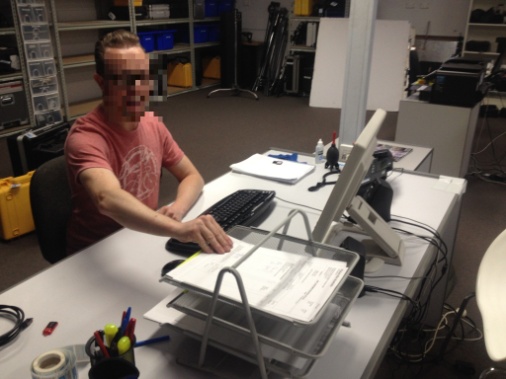 Administrative WorkArrange client callsAttend to customer phone enquiries / technical supportComputer work or quotations and ordering.Average duration = 1-3 hours per dayDoctor Approval Yes	 NoComments: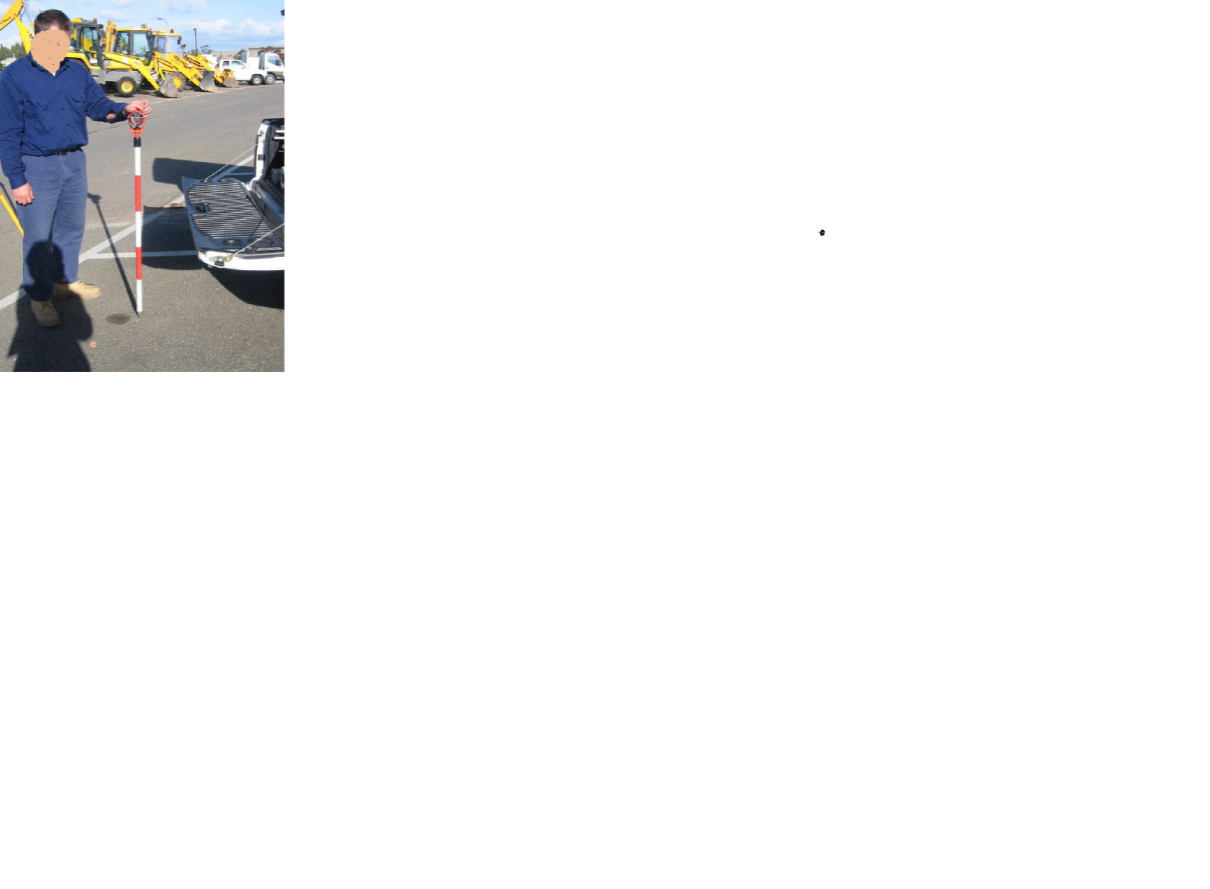 Loading VehicleLoad items into vehicle – utility or vanLevelling staff - 1 to 2kgsExtendable tripod legs - 5 to 6kgs  Theodolite contained within a carry case 12kgs   Doctor Approval Yes	 NoComments: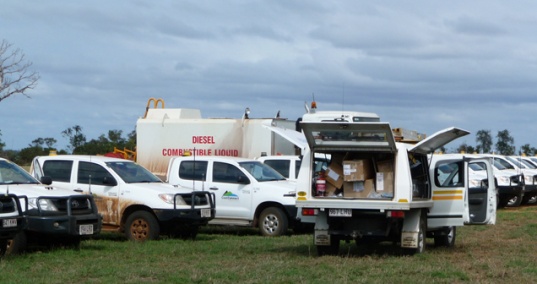 Driving to CustomerDrive automatic and power steered vehicle.Variable duration depending on worksite.Doctor Approval Yes	 NoComments: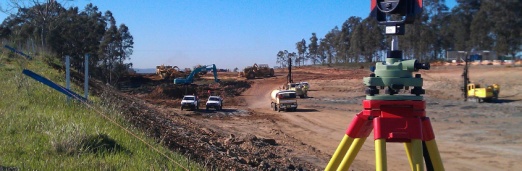 Access worksitesWalkover uneven ground; unsealed surfaces and flat surfaces e.g. bitumen to access job site.Carry equipment to location (as above)Doctor Approval Yes	 NoComments: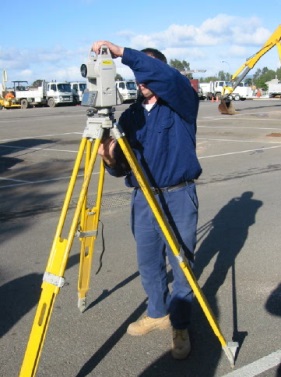 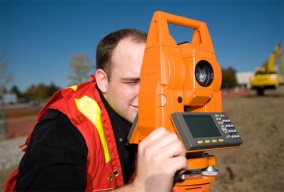 Demonstrating & Training On-siteSet up tripod legs (506kg)Lift and carry theodolite (12kg)Place theodolite on tripod  – hand to 1.65mDemonstrate use of theodoliteDoctor Approval Yes	 NoComments: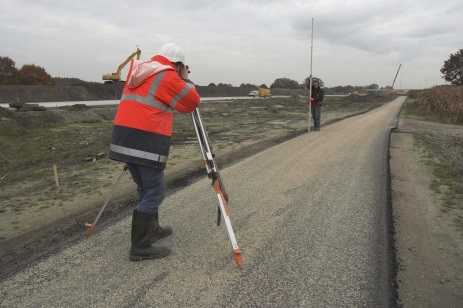 LevellingWalk to a specific location carrying the levelling staff and hold it in an upright position.Terrain variableDoctor Approval Yes	 NoComments: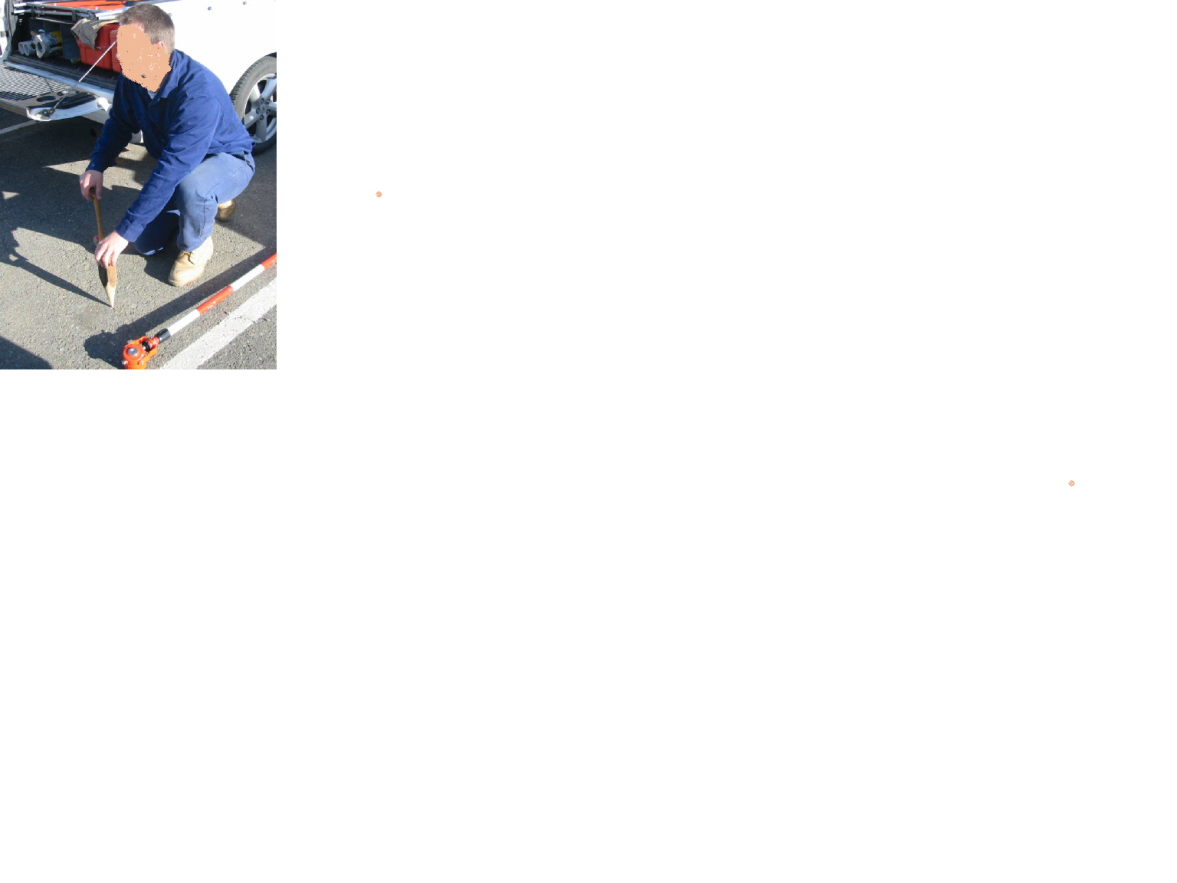 Hammer PegsLocate specific point Hammer pegs into the ground at specific point.  Hammering resistance is variable depending on ground surface.Doctor Approval Yes	 NoComments: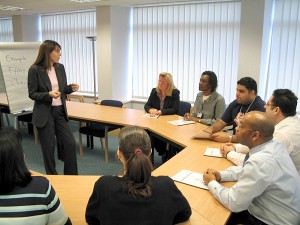 Office TrainingDrive to customer officeTeach specifics of equipmentTeach data / computer operations associated with readingsDoctor Approval Yes	 NoComments: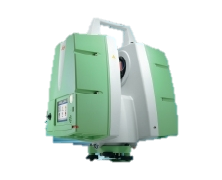 3D Laser ScanningSupply and teach use of scanner unit (20-25kg)Demands as above Doctor Approval Yes	 NoComments:These duties should be reassessed on:Date:Signature :Date:Signature :Date:Signature :Date: